Людмила Николаевна Блинова,учитель русского языка и литературы МБОУ СОШ №1  с.п. «Село Хурба»ИЗ ОПЫТА РАБОТЫ ПЕДАГОГА ПО ДУХОВНО-НРАВСТВЕННОМУ ВОСПИТАНИЮ В ШКОЛЕПриоритетным направлением всей моей педагогической деятельности является  духовно-нравственное воспитание учащихся. Цель у меня одна. Хочу, чтобы мои воспитанники выросли честными, благоразумными, милосердными, душевно щедрыми людьми. В любой российской школе есть возможности для этого  возможности. Каждый учитель, приступая к работе, в начале года изучает содержание материала  по своему предмету, чтобы составить рабочую программу с учётом  региональных  особенностей, а также особенностей детей.Благим делом за последние годы стало введение  в школах внеурочной деятельности. Всё это даёт возможность спланировать работу так, чтобы духовно-нравственное воспитание прошло через все ступени обучения. По литературе в календарно-тематическом планировании  включаю  в 5 классе,  кроме произведений, предусмотренных программой,  книги для домашнего чтения. Я не могла обойти при изучении мифов  «Детскую Библию». При  знакомстве с некоторыми главами дети получают представление о правилах поведения человека, о законах взаимоотношений людей. При изучении древнерусской литературы не обхожу такую важную тему как «Домострой». Дети знакомятся с формированием отношений между детьми и родителями, как слушались дети родителей, как почитали их. Тему религиозных праздников, которые сплачивали людей на Руси,  рассматриваю на примере классической литературы. Например,  стихотворение Н.А. Некрасова «Накануне Светлого праздника».Медленными, но уверенными шагами возвращается к нам православие, и моя святая обязанность как педагога, как человека, верующего в Господа Иисуса Христа,  вносить маленькую толику в багаж знаний учащихся о православных традициях. Произведения  Н.А. Некрасова как раз и дают нам такую возможность, учит воспринимать художественный текст как произведение искусства, послание автора читателю, современнику и потомку. Именно в творчестве Н.А. Некрасова учащиеся   5-х классов узнают  о Светлом Празднике Христова Воскресения.При подготовке к урокам  в 6-м  классе  обращаю внимание при составлении КТП  на первый абзац Введения программы, который рекомендует обратить внимание на связь литературы с другими видами искусства  (музыкой, живописью, театром, кино),  поэтому в план работы на год включаю обязательно знакомство с музыкальными произведениями, произведениями изобразительного искусства, кино, театра. При этом планирую посещение с учащимися этнографического, краеведческого, художественного  музея.При изучении устного народного творчества использую на уроках картины местных художников, посвящённых эпосу Дальнего Востока.. Заранее знакомлюсь с  планом выставок в музее Комсомольска-на - Амуре, и если нахожу связь с моими уроками, то планирую посещение выставок картин с учащимися. Так, при изучении темы «Сказки»  прибегаю к творчеству известного дальневосточного художника Геннадия Павлишина.  И если выставка не случается на момент изучения сказок, я провожу заочную экскурсию по картинам этого художника. (https://snegir.org/post/kraski-dalnego-vostoka-v-kartina-gennadiya-pavlishina/)           Посещение выставки уже полезно тем, что дети приобщаются к миру искусства, начинают понимать, что художника больше всего интересовало: вечная тема о борьбе добра и зла и непременной победе добра.  То же самое делаю относительно театральных постановок. В начале открытия театрального сезона знакомлюсь с репертуаром на год и планирую посещение спектаклей, подходящих по программе всех классов, в которых работаю. Поэтому дети моих классов посмотрели спектакли к комедии Н.В. Гоголя «Ревизор», к роману Ф.М. Достоевского «Преступление и наказание»,  «Про Федота - Стрельца…».Самым доступным видом искусства для связи с уроками литературы  является, конечно, кино. Оно даёт большую возможность соотносить произведения литературы и режиссерского видения произведений.  В 6 классе мы обязательно с детьми смотрим фильм «Тарас Бульба» с исполнителем главной роли Богданом Ступкой. Затем мы разбираем такие понятия, как любовь к родине, товарищество, свободолюбие, героизм, честь, любовь и долг, что и является продолжением духовно-нравственного воспитания учащихся.Некоторые фрагменты повести Н.В.Гоголя использую в конкурсах на лучшего чтеца,  инсценируем эпизоды, пишем сценарии. Эта работа проходит в системе, записи мини спектаклей, где артистами выступают мои ученики, пополняют методическую копилку школы. Используются учителями-предметниками на других уроках. Засняты видео фрагменты по  пьесе А.Н. Островского «Гроза», по повести Н.В.Гоголя «Ночь перед Рождеством», И.А. Бунин «Лёгкое дыхание», А.С.Пушкин «Евгений Онегин». Ребятам нравится сниматься в таких самостоятельных кино, где они сами артисты, режиссёры, постановщики и критики. Это стимулирует их  на участие в ежегодном конкурсе «Живая классика», «Город читающий», «Проба пера».  К ним тоже подбираю  произведения, связанные с моим приоритетным направлением.По литературе в 7 классе разговор о духовно-нравственном становлении личности продолжаю при изучении «Повести  о Петре и Февронии Муромских» в разделе «Древнерусская литература». Обращаю внимание  на твёрдость духа героев, религиозность, верность друг другу, жертвенность и на семейные ценности, в общем, на то, чего нам всем сегодня не хватает. А при изучении  стихотворения  Г.Р. Державина «Властителям и судиям» я обязательно приношу на урок БИБЛИЮ и читаю из ВЕТХОГО ЗАВЕТА псалом 81 в оригинале.  Затем сравниваем со стихотворением Державина. Подвожу детей к тому, каково было понимание жизни у поэта, что значит жить по-божески.                         Тема веры и суеверия продолжается в 7 классе на примере «Песни о вещем Олеге» А.С.Пушкина. А тему милосердия  обязательно рассматриваю на стихотворении в прозе И.С. Тургенева «Нищий». Обязательно возвращаюсь к этому стихотворению, как только в классах постарше изучаю произведения на эту тему.  Так, в 11 классе  во внеурочных занятиях при изучении современной литературы беру рассказ Эдуарда Кочергина «Поцелуй». Тургенев тут просто необходим.  На примере этих произведений  стремлюсь к тому, чтобы мои дети умели сострадать тем, кто в этом нуждается. В 7 классе  этой же теме посвящён рассказ И.А. Бунина «Кукушка». А И.С Шмелёв в романе «Лето Господне» всем нам напоминает, кто мы, откуда мы, в чём суть нашего национального характера, в чём суть православия. И так, как он рассказал нам о православных праздниках, никто не рассказал. Обязательно на уроках изучаем его «Яблочный Спас», а во внеурочную деятельность  стараюсь изучить и другие главы.Духовность, труд - основные нравственные достоинства человека. Это мы рассматриваем в стихотворении Н.Заболоцкого «Не позволяй душе лениться». Что происходит с людьми, когда они утрачивают нравственные ценности? На этот вопрос отвечает в своей повести «Экспонат номер…» Борис Васильев. Мы разбираем, анализируем повесть и, конечно, смотрим художественный фильм. Конкурс на лучшего чтеца эпизодов также планируется и проводится. Нравственную высоту героев я рассматриваю с учениками на уроках на примере рассказов В.М. Шукшина. Особенно мне дороги его рассказы «Ванька Тепляшин», «Чудик», «Горе». На внеурочных занятиях я обязательно возвращаюсь к рассказу «Горе» в сопоставлении его с рассказом А.П.Чехова «Тоска». Оба эти рассказа, безусловно, объединены темой милосердия, чуткости, понимания горя другого человека. К ним же присоединяю рассказ Л.В. Куклина «Марки». В перспективе эти рассказы и подобные им  использую в 9 классе при подготовке к ОГЭ по русскому языку в третьем разделе сочинений (С-3). Таким образом,  осуществляю метапредметные связи. Хороший материал для работы даёт нам и зарубежная литература. Творчество Роберта Бернса, воспевающее воинскую честь, чувство долга, народное представление о добре и силе в стихотворениях «Возвращение солдата», «Джон Ячменное Зерно», также способно формировать нравственно богатую личность. Используя внутрипредметные и межпредметные связи на уроках по творчеству этого поэта,  сопоставляем его стихи и стихи советских поэтов о солдате, воине, защищавшем нашу Родину во время Великой Отечественной войны, о воине Первой мировой войны. Оцениваем с художественной точки зрения картины Фаворского к стихотворениям Бернса. При изучении творчества Бернса у детей развивается мировоззренческое представление о воине вообще, а это метапредметные ценности.Добро, справедливость, мужество, порядочность, честь, ответственность в понимании писателя и его героев – вот нравственные ценности,  которые могут сформировать дети при изучении  творчества Антуана Де Сент-Экзюпери, его повести «Планета людей» и сказки «Маленький принц». Параллельно со сказкой  знакомлю детей с творчеством Нади Рушевой, юной художницы, прожившей так мало, всего 17 лет, но оставившей яркий след своими рисунками к «Маленькому принцу», к «Войне и миру», к «Евгению Онегину». Она своим талантом и короткой жизнью уже явила пример того, что надо творить добро. С творчеством Нади Рушевой знакомлю детей через заочную экскурсию. Есть надежда, что её рисунки привезут в музей Комсомольска-на-Амуре, и тогда дети будут иметь счастье увидеть их в оригинале. В 8 классе изучение литературы начинается с раздела устного народного творчества, и нравственная проблематика рассматривается на примере исторических песен, песен-плачей. В разделе «Древнерусская литература»  учащиеся знакомятся с житийной литературой ( с жанром ЖИТИЯ).  На примере «Жития Сергия Радонежского» и «Жития Александра Невского» рассматриваем темы добра и зла. Учащиеся постигают глубину нравственных представлений о человеке, благочестие, доброту, открытость, неспособность к насилию, святость, служение Богу, мудрость, готовность к подвигу во имя Руси. Смотрят художественный фильм о Сергии Радонежском и Александре Невском. Использовалась мной межпредметная связь с уроком истории.Литература 19 века даёт возможность учащимся пронаблюдать, как и чем жил их ровесник. Они познают, как герой романа А.С. Пушкина «Капитанская дочка» Петруша Гринёв проходит ряд жизненных испытаний, понимая, что в жизни важно сохранить честь, важно служить Отечеству, важно сохранить любовь к той, кому поклялся в ней, важно уважать своих родителей, важно не стать предателем своих устоев. Разумеется, это хороший пример для восьмиклассников, как в жизни надо поступать, когда ты находишься перед выбором: погибнуть с честью или остаться живым предателем.Художественный фильм «Русский бунт» запланирован  с тем, чтобы сравнить режиссёрское видение и художественное произведение. Межпредметные связи так же используются при изучении романа. В КТП предусмотрена связь с планированием уроков истории на тему «Пугачёвское восстание».Приступая к изучению пьесы Н.В.Гоголя,   ставлю перед собой задачу: помочь учащимся понять, насколько автор  дорожил нравственными принципами, как ему было больно и обидно наблюдать беспринципность определённых слоёв российского общества. Мы разбираем «Ревизора» в ракурсе, как не надо жить, как не надо работать. И как надо сделать всё для того, чтобы нравственность и духовность была на высоте. Повесть И.С. Тургенева «Ася», на изучение которой я запланировала 4 урока, также способствует формированию у старших подростков возвышенных чувств: любви, нежности, верности. Она помогает развивать нравственно-эстетические представления учащихся о любви, красоте, духовности. Согласно плана  внеурочной деятельности, провожу  с учащимися дискуссию в литературной гостиной «У счастья нет завтрашнего дня; у него нет и вчерашнего».После знакомства с творчеством Тургенева ребятам предлагается по программе изучение некоторых стихотворений Н.А.Некрасова. Но пользуясь таким «соседством» этих писателей, посвящаю урок их дружбе, как пример тому, какой она может быть, на каких принципах строится, рассматриваем понятие ДРУЖБА как высокое, духовное, нравственное. В перспективе это ещё и  материал для сочинения на ОГЭ. Первые уроки, посвящённые всем писателем и поэтам, очень важны в плане формирования духовной, высоконравственной личности, потому что все писатели и поэты прошли становление личности, и анализ собственных ошибок, борьбу с безнравственными поступками, путь к духовности они изобразили в собственных произведениях. Поэтому биографии писателям классической литературы я уделяю достойное внимание, привлекая деятельность учащихся. Они готовят сами презентации о писателях, ищут интересные факты из жизни. Особенно  сама заостряю внимание на тех фактах, которые говорят о самостоятельно приобретённых знаниях, о трудностях, которые смогли преодолеть. Примеров таких очень много, и детям в этом плане есть с кого брать пример.Мир природы и духовности, гармонию чувств, единство с миром природы нам открывает поэзия А.А.Фета. У меня запланировано чтение стихотворений наизусть в форме литературной гостиной, где дети не только читают стихотворения Фета, но и исполняют под аккомпанемент, поскольку стихи Фета очень музыкальны, на уроках по его творчеству у меня всегда гитара.Далее формирование нравственно-эстетических представлений  о народных праздниках и фольклорных образах (Масленица, Снегурочка) продолжается на уроках по пьесе А.Н. Островского «Снегурочка». Жанр произведения подсказывает, что надо обязательно детей привлечь к инсценированию пьесы (фрагментов), что я и делаю с детьми во внеурочное время.Ярким примером для становления подростка является биография Л.Н.Толстого. Я непременно на первом уроке уделяю внимание его дневниковым записям этого периода, его планированию дня (ни дня без чтения, ни дня без строчек наизусть). Опираюсь на книгу Смольникова по биографии Толстого для подростков. А «Отрочество» - это как раз повесть о становлении личности, о нравственности и чувстве долга. «После бала» - о истиной и ложной красоте, о нежелании участвовать в жестоких мероприятиях. Это как раз то произведение, которое формирует высокие духовные чувства. Истинным и ложным ценностям, которые помогу увидеть учащимся я в рассказах Горького, посвящены его рассказы «Старуха Изергиль», «Макар Чудра». Прочитав эти произведения, может быть, некоторые задумаются о смысле жизни.Не быть как все, не подчиняться жестокостям толпы, иметь собственное Я - вот о чём стихотворение В.В. Маяковского «Хорошее отношение к лошадям», и разобраться в этом учащимся - моя задача.О духовной красоте, о том, что всего достичь можно только через ежедневный труд, писал свои стихи Н.Заболоцкий. Его стихи «Некрасивая девочка», «Я не ищу гармонии в природе». «Старая актриса» мы разбираем на уроках, а во внеурочное время устраиваемся в литературной гостиной и приглашаем гостей посмотреть литературно-музыкальную композицию с включением эпизодов их кинофильмов, где звучат стихи Заболоцкого в песенном исполнении (например,  в фильме «Доживём до понедельника»).Биографии Исаковского М.В. и Твардовского А.Т. являются для учащихся примером высоконравственного долга служению своему Отечеству. Их творчество, с которым знакомятся учащиеся, это подтверждает.Проблему нравственной памяти поднимает в своём рассказе «Фотография, на которой меня нет» В.П. Астафьев. Суровое детство было у этого писателя. Но такое детство было у многих его ровесников. И я прошу детей поискать в домашних фотоальбомах старые фотографии их бабушек, дедушек, прабабушек, прадедушек довоенного периода, послевоенного. И дети приносят и рассказывают. Так я налаживаю связь поколений. Это надо делать обязательно. Пои этом обнаруживаю вопиющие факты: некоторые дети не знают, как зовут их бабушку - просто бабушка. Я уверена, что детей надо воспитывать так, чтобы о них потом не говорили: «Иваны, не помнящие родства». В этом и помогают такие произведения, как у Астафьева. А когда мы с детьми читаем, разбираем рассказ «Конь с розовой гривой» непременно всё заканчивается чаепитием с розовыми пряниками в форме коней разных мастей. Я и сама пеку таких лошадок, пекут родители – мамы учеников, и дети с удовольствием их приносят. И как это здорово, когда писатель объединяет детей в классе, учителя с детьми, родителей, которые тоже прониклись этим и приняли участие. Остаётся поклониться светлой памяти Виктору Петровичу.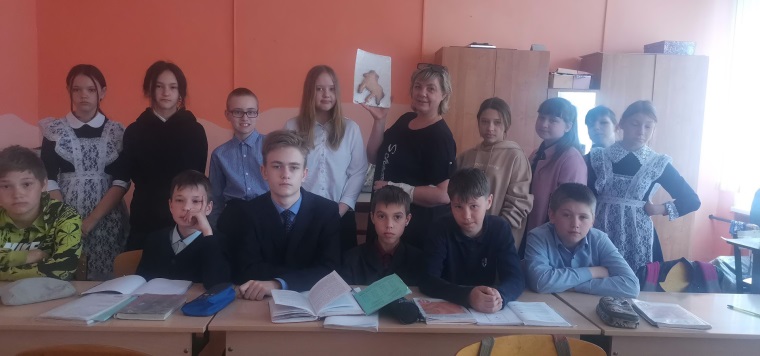 На «Уроках французского» дети постигают, что такое сострадание. Справедливость, милосердие, границы дозволенного, готовность прийти на помощь, способность к предотвращению жестокости. Очень люблю этого автора, и мне хочется, чтобы как можно больше произведений было прочитано моими детьми. После каждого его произведения хочется стать чище, добрее. Конечно же во внеурочное время я продолжаю тему, и мы с ребятами разбираем повесть В. Тендрякова «Весенние перевёртыши». На таких уроках - диспутах дети вспоминают «Чучело» Железнякова, «Верочку» Богуславского и свои проступки, которые повторять уже не хочется.9 класс. И вот оно самое главное. «Слово о полку Игореве». Хочется, чтобы дети поняли и для себя вынесли, чтобы любить родину, надо думать о ней, о людях, а не о себе. Вот это главное, что я хочу донести до ребят.А за ним, этим великим произведением, стоят не менее значимые в программе 9 класса, в которых изображены герои - эгоисты: это и Онегин, и Печорин, и Чичиков. Помочь детям разобраться, почему они совершали безнравственные поступки, моя задача. В заключение  хочется сказать, что, ставя вопрос о воспитании современного школьника на образах православных святых, необходимо  взять на себя труд научиться строить такие уроки, создавать своей речью такой образ, который переживается ребенком, западает ему в душу, вызывает потребность подражать. Это требование  ко мне как к педагогу осуществимо при глубоком знании предмета разговора, личностном переживании мною  материала, высокой культуре речи, правильных педагогических установках. Этот большой труд необходим потому, что идеалы, заложенные в детстве и юношестве, оставляют след в сердцах детей на всю жизнь, оказывают неизгладимое влияние на формирование личности ребенка.